PAPER TITLE [max. 12 words including 1-2 keywords. Avoid: „Study on…”, Contribution to …”, „Remarks on…” etc.)] First Author1, Second Author2, Third Author3(Authors’ First Name LAST NAME max. 5 authors). The written order of the names is alphabetically (if their contribution is equal), or descending (according to their contribution)1,3First-Third University
Address Including Country Name1first.author@first-third.edu3third.author@first-third.edu2Second University
 Address Including Country Name2second.author@second.comAbstractIn the abstract of 50-100 words, the author(s) will specify the purpose of the paper, theoretical background, the research problem that is addressed, the approach taken, the research methodology, main findings and contributions relating the original aspects of the paper. The abstract is to be in fully-justified italicized text, at the top of the article as it is here, in one column, below the author e-mails. Leave two lines after author e-mails, and use the word “Abstract” as the title, in 12 pt Times New Roman boldface font, centered relative to the column, capitalized. The abstract text is to be in Times New Roman, 10 pt, italic. Leave one blank line after the abstract, and then write the keywords.Key words: write 5-7 keywords (or groups of keywords) in Times New Roman 10 pt, regular, lowercaseIntroductionAll manuscripts must be written in English. These guidelines include complete descriptions of the fonts, spacing, and related information for producing your proceedings manuscripts.We recommend using this file as a template for your paper and simply add your work in it. Make sure that you use the conference specific embedded styles (Title of the article, Author(s), Author(s) Affiliation, etc.). Please note the paper must be camera ready, as the publisher will not make any further processing other than adding the proceedings header and footer.Formatting your paper The paper size is A4 and the top, bottom, left and right paper margins must be set to 2.54 cm.The text will be written in Times New Roman, 10 pt, fully justified, immediately under the title of the chapter. The manuscript will be typed in two equal columns with 0.6 cm spacing between them.Please do not add page numbers.Title of the ArticleThe title of the article (on the first page) should be centered, in Times 14 pt, boldface type, capitalized, 42 pt spacing before. Author name(s) and affiliation(s)Author names are to be centered beneath the title and printed in Times New Roman 11 pt boldface type.Author affiliations are to be centered beneath the author names and printed in Times New Roman 10 pt italic.Author e-mails should be centered beneath the author affiliation and printed using Times New Roman 9 pt regular font.Multiple authors may be shown in a multiple column format, with their affiliations and e-mails centered below their respective names. Chapters titlesThe chapter titles should be written one line after the last paragraph of the previous chapter using Times New Roman 10 pt boldface font. A 3 pt spacing is required after the chapter tile.Chapter titles must be numbered manually if you do not use this template file, otherwise they will be numbered automatically.Main textType your main text in 10 pt Times New Roman, single-spaced. Do not use double-spacing. All paragraphs should be indented 0,5 cm first line. Be sure your text is fully justified—that is, flush left and flush right. Please do not place any additional blank lines between paragraphs.FiguresAll figures should be visible and clear, with good contrast. If they cannot fit the column width they should be placed on a single column line.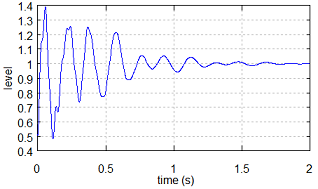 Fig. 1: The compensator’s unit step responseThe figure captions should begin with Fig. followed by the figure number, hyphen and the figure title with capitalized first word. The font is Times New Roman 9 pt, centered below the figure, spacing indented 0,5 cm, 3 pt before. Leave one row before and one after figures. References within the text will be done using Figure x at the start of the sentence, and fig. x within the text. Figures are numbered consecutively.TablesTables are separated from the rest of the text by a blank line before and after. Table titles are typed with Times New Roman 9 pt left align font above the table itself, spacing 3 pt after. References will be made using Table x at the beginning and table x within the text. Table 1: Remarkable constantsTable numbers are consecutive. An example is shown in table 1.EquationsEquations must be written using a dedicated equation editor (Microsoft Equation, MathType, etc.) and not entered as plain text. Equations will be center aligned and numbered consecutively in right aligned round parentheses. Equations font should match the paper text sizes.			(1)FootnotesUse footnotes sparingly (or not at all) and place them at the bottom of the column on the page on which they are referenced. Use Times New Roman 8 pt regular font, single-spaced. To help your readers, avoid using footnotes altogether and include necessary peripheral observations in the text (within parentheses, if you prefer, as in this sentence).Please Note The whole responsibility for content belongs to the authors of articles.The reviewers may propose some changes. Corrections are to be made within the specified deadlines.We recommend sending your paper in doc format, on the following structure:(1). Introduction10 % of the paper lengthAnswer to the question: What is the topic?The Introduction is the statement of the problem that you investigated. After placing your work in a broader context, you should state the specific question(s) to be answered. This section may also include background information about the problem such as a summary of any research that has been done on the problem in the past and how the present experiment will help to clarify or expand the knowledge in this general area.(2). Materials and Methods20 % of the paper lengthAnswer to the question: How I will answer to the first question?This section explains how and, where relevant, when the experiment was done. The researcher describes the experimental design, the apparatus, methods of gathering data and type of control. If any work was done in a natural habitat, the worker describes the study area, states its location and explains when the work was done. If specimens were collected for study, where and when that material was collected are stated.(3). Results20 % of the paper lengthAnswer to the question: What I observed?Only the results are presented. No interpretation of the data or conclusions about what the data might mean is given in this section. Data assembled in tables and/or figures should supplement the text and present the data in an easily understandable form.(4). Discussion40 % of the paper lengthAnswer to the question: What is the significance of the results?The researcher interprets the data in terms of any patterns that were observed, any relationships among experimental variables that are important and any correlations between variables that are discernible. The author should include any explanations of how the results differed from those hypothesized, or how the results were either different from or similar to those of any related experiments performed by other researchers.(5). Conclusions10 % of the paper lengthThe paper will end with a conclusion paragraph in which the author(s) will specify the original results obtained and their possible applications (if any).Answer to the question : What is the topic?This section simply states what the researcher thinks the data mean, and, as such, should relate directly back to the problem/question stated in the introduction.AcknowledgementA brief acknowledgement section may be included. Example:This work was financially supported by the CNRS [name of institution] of France [country], under the scientific Programme /Grant /Project /Contract /[etc.] „….[nameof the project]”. No. …/[year].The heading of the Acknowledgment section and the References section must not be numbered.ReferencesIt is recommended:1. Paper should have among 15-25 references, 70% of them issued after 2000.2. >50% of references belong to authors that published their papers in ISI journals. 3. Each reference mentioned in the text into square parentheses.4. The titles (books, papers, etc.) in other languages than English should be translated into English and written into square parentheses.5. The reference should be in alphabetical order.6. Optionally 2 references from the Inter-Eng archive of papers or Scientific Bulletin (issued during last two years) (see http://inter-eng.upm.ro/2012/proceedings.html http://scientificbulletin.upm.ro/).In the body text of the paper when referring to a reference item, please simply use the reference number, as in [2].  Do not use “Ref. [3]” or “Reference [3]” except at the beginning of a sentence, e.g.  “Reference [3] shows …”.  Multiple references are each numbered with separate brackets (e.g. [2], [3], [4]–[6]).Exact citations of phrases in the text, should follow the Harvard system convention (or author-date): Phillips (2011) suggests that generational change is inevitable and continuous. Concerning „the heat flow network model based simulation of one PV module, which gives the temperature of the cells in the module” (Adam 2008, p. 67), we consider that …The name of the references, journals and publishers are to be written in the language that they have been published (established), with possible English translation between parentheses after the text in the publication’s language. The texts written with non-latin characters will be written by the Romanian and international standards.Examples of reference items of different categories shown in the References section include:example of a book in [1]example of a book in a series in [2]example of a journal article in [3]example of a conference paper in [4]example of a patent in [5]example of a website in [6]example of a web page in [7]example of a databook as a manual in [8]example of a datasheet in [9]example of a master’s thesis in [10]example of a technical report in [11]example of a standard in [12]See examples below.Metev, S. M. and Veiko V. P. (2008), Laser Assisted Microtechnology, 2nd ed., R. M. Osgood, Jr., Ed.  Berlin, Germany: Springer-Verlag.Breckling, J. (2010), The Analysis of Directional Time Series: Applications to Wind Speed and Direction, ser. Lecture Notes in Statistics.  Berlin, Germany: Springer, vol. 61.Zhang, S., Zhu, C., Sin, J. K. and Mok, P. K. T. (2002), A novel ultrathin elevated channel low-temperature poly-Si TFT, IEEE Electron Device Lett., vol. 20, pp. 569–571.Wegmuller, M., von der Weid J. P, Oberson, P. and Gisin, N. (2000), High resolution fiber distributed measurements with coherent OFDR, Proc. ECOC’00, pp. 109-115.Sorace, R. E., Reinhardt, V. S. and Vaughn, S. A. (1997), High-speed digital-to-RF converter, U.S. Patent 5 668 842.The IEEE website (2002). [Online]. Available: http://www.ieee.org/Shell. M. (2002) IEEEtran homepage on CTAN. [Online]. Available: http://www.ctan.org/tex-archive/macros/latex/contrib/supported/IEEEtran/FLEXChip Signal Processor (MC68175/D), Motorola, 1996.PDCA12-70 data sheet, Opto Speed SA, Mezzovico, Switzerland.Karnik, A. (1999), Performance of TCP congestion control with rate feedback: TCP/ABR and rate adaptive TCP/IP, M. Eng. thesis, Indian Institute of Science, Bangalore, India.Padhye, J., Firoiu, V. and Towsley, D. (2004). A stochastic model of TCP Reno congestion avoidance and control, Univ. of Massachusetts, Amherst, MA, CMPSCI Tech. Rep. 99-02.Wireless LAN Medium Access Control (MAC) and Physical Layer (PHY) Specification, IEEE Std. 802.11, (1997).THE LAST PAGE OF THE PAPER SHOULD BE COVERED BY AT LEAST 50% TEXTConstantValueSpeed of light299792458 m/sBoltzmann constant1.3806504×10−23 J/KElementary charge1.602176487×10−19 C